Ôn tập chữ cái e ê cùng các bé lớp MGL A2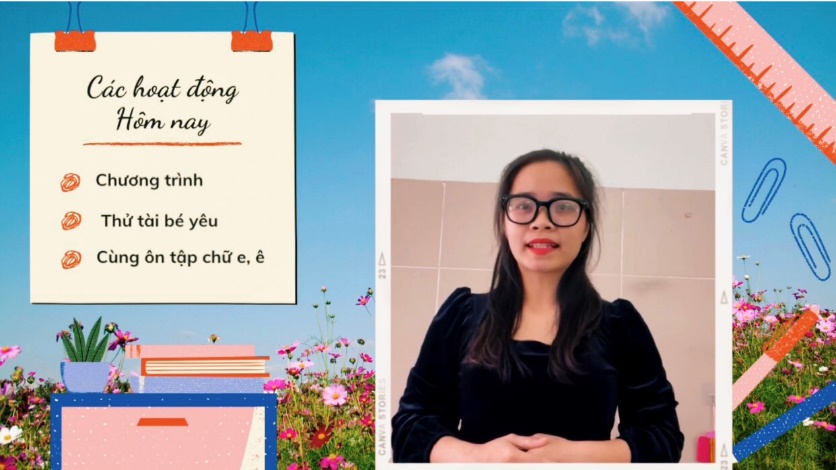 	Ở giờ học trước, cô và các con đã cùng nhau làm quen nhóm chữ cái e,ê. Hôm nay cô và các con cùng nhau ôn tập lại chữ cái e, ê nhé.	Cô đã gửi bài học lên nhóm lớp zalo cho các con, cô mong rằng qua bài ôn tập ngày hôm nay chúng mình sẽ càng ghi nhớ tốt hơn nhóm chữ cái e, ê này nhé.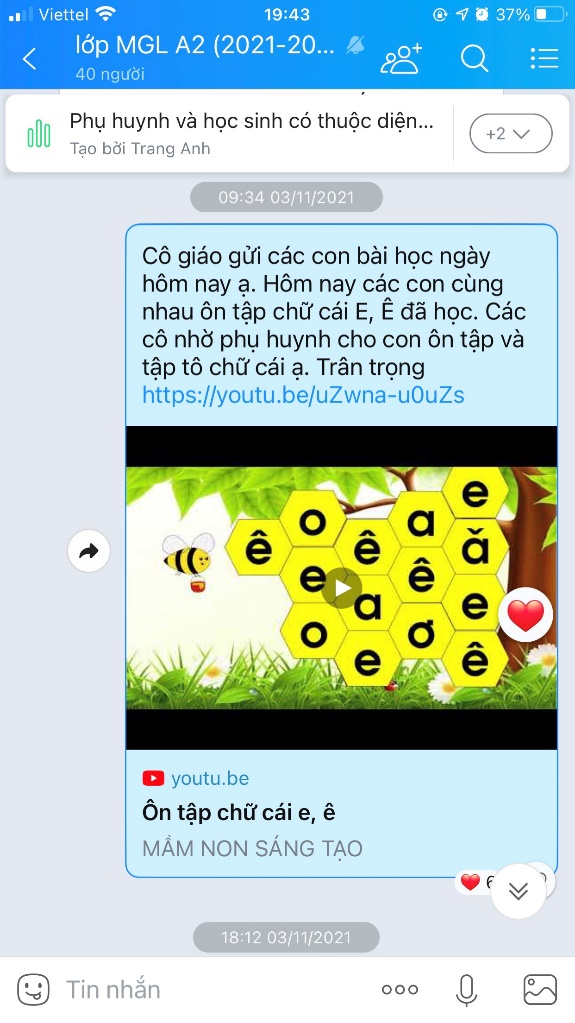 